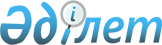 О ликвидации Республиканского государственного предприятия на праве хозяйственного ведения "Центр по вычислительной технике, телекоммуникациям, информатике и ситуационному анализу" Министерства по чрезвычайным ситуациям Республики КазахстанПостановление Правительства Республики Казахстан от 28 октября 2015 года № 850

      В соответствии с подпунктом 4) статьи 11 Закона Республики Казахстан от 1 марта 2011 года «О государственном имуществе» Правительство Республики Казахстан ПОСТАНОВЛЯЕТ:



      1. Ликвидировать Республиканское государственное предприятие на праве хозяйственного ведения «Центр по вычислительной технике, телекоммуникациям, информатике и ситуационному анализу» Министерства по чрезвычайным ситуациям Республики Казахстан.



      2. Министерству внутренних дел Республики Казахстан совместно с Комитетом государственного имущества и приватизации Министерства финансов Республики Казахстан в установленном законодательством порядке:

      1) обеспечить перераспределение имущества ликвидируемого предприятия, оставшегося после удовлетворения требований кредиторов;

      2) принять иные меры, вытекающие из настоящего постановления.



      3. Признать утратившими силу некоторые решения Правительства Республики Казахстан согласно приложению к настоящему постановлению.



      4. Настоящее постановление вводится в действие со дня его подписания.      Премьер-Министр

      Республики Казахстан                     К. Масимов

Приложение          

к постановлению Правительства

Республики Казахстан    

от 28 октября 2015 года № 850 Перечень

утративших силу некоторых решений

Правительства Республики Казахстан

      1. Постановление Правительства Республики Казахстан от 30 сентября 1997 года № 1390 «О преобразовании Республиканского информационно-технического центра Государственного комитета Республики Казахстан по чрезвычайным ситуациям в Республиканское государственное казенное предприятие по вычислительной технике, телекоммуникациям, информатике и ситуационному анализу Государственного комитета Республики Казахстан по чрезвычайным ситуациям». 



      2. Подпункт 2) пункта 2 постановления Правительства Республики Казахстан от 27 апреля 1999 года № 482 «Об отдельных организациях, подведомственных Агентству Республики Казахстан по чрезвычайным ситуациям» (САПП Республики Казахстан, 1999 г., № 15, ст. 115). 



      3. Постановление Правительства Республики Казахстан от 6 мая 1999 года № 537 «О внесении изменений в постановление Правительства Республики Казахстан от 27 апреля 1999 года № 482».
					© 2012. РГП на ПХВ «Институт законодательства и правовой информации Республики Казахстан» Министерства юстиции Республики Казахстан
				